                 Staff Advisory Council Minutes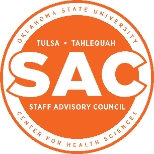                 Staff Advisory Council will meet on                  April 18, 2023 @ 12 noon         Tandy Building Room 333 and via ZOOM                    All meetings are open to the public. 		    Bring your own lunch and join us. Call to Order: Becca Floyd – 12:01pmAnnouncements from University Committees: Administration – Dr. Stroup – Budget looks like end of session – Bills for Medical Authority/Hospital will be heard within the next couple of weeks then on to the Governors desk for approval.  Common education appropriated monies then for other programs.  Construction is moving forward and on trackHuman Resources - NAFacilities - NAInformation Technology – Audit is taking place and will be completed within next weekWellness – Heartwalk 4/29 come out and supportSecurity – NAOffice of Diversity, Equity, and Inclusion - Brenda is finishing first round of Mentorship program applicationsRoll Call: Amy Jenkins – Quorum metApproval of the Minutes: Taryn accepts; Holly 2ndsReports:Executive Board Officers’ ReportsSecretary – Amy Jenkins - noneTreasurer - Shannon Taylor - $3128.19 checking $1245.07 foundation no pendingVice President - Vacant SeatCherokee Nation Representative – CJ Jenkins – excused absenceCommittee Chairs’ ReportsAwards and Recognition – Dondie Hess – Finalizing flyers and opening applications for CE Scholarship May 1-31.  Looking to include CE Staff Excellence Awards in the Christmas Party celebration.  Communications – Melyssa Bailey – Advertising for scholarships will be posted on tv’s and on Pulse 4/24 and 3/8Fundraising and Outreach – Megan O’Neal – Requesting Exec Board approve using funds from Baxters account for Cake Cart for fundraising effortsRules and Procedures – Vacant Seat Old business:   Call for nominations for Vice President – President can appoint if no volunteer/nominations – Tasha voiced interest, sending information to her   Call for nomination for Rules and Procedures – Chair – none.   Bylaws still being updated, will be ready for vote July SAC meeting   Sign up for a committee – Table will be set up for sign up at next mo meetingNew Business:May 5th, Clinic Staff Appreciation Day - flyers, and trays of cookies    Baxter Trade Account for Fundraiser & Outreach – all in approval; unanimous voteMathew Sproles, Proposal: Celebrating Indigenous People – Matthew not here, will table conversation until next month.Kelly – Can we raffle off parking spot during cake cart and use July-Dec as fundraiser? Becca to look into dates and discuss with Exec BoardAdjournment – 12:36pm Next meeting – May 16, 2023, at 12 noon, Tandy room 333, & via ZOOM 